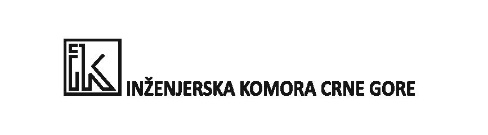 Agenda okruglog stola – 06.12.2018. godineHotel Aurel – PodgoricaPrimjena Zakona o planiranju prostora i izgradnji objekata,sa aspekta arhitektonske struke09:30-10:00Dolazak, registracija10:00-10:05Uvodni govor predsjednice Strukovne komore arhitekata IKCGMaja Velimirović Petrović, dipl. inž. arh.10:05-10:10Pozdravni govor moderatoradoc. dr Boris Ilijanić, dipl. inž. arh.	10:10-12:15Tematski blok I :10:10-10:45Planiranje prostora -kratko uvodno izlaganje arh. Miodrag Maras,dipl.ing.-diskusija10:45-11:15Državne smjernice razvoja ahitekture- kratko uvodno izlaganje doc.dr Borisa Ilijanica,dipl.ing.arh.-diskusija11:15-11:45Obavljanje djelatnosti izrade tehničke dokumentacije- kratko uvodno izlaganje doc.dr Borisa Ilijanica,dipl.ing.arh.-diskusija11:45-12:15Glavni državni i Glavni gradski arhitekta- kratko uvodno izlaganje doc.dr Borisa Ilijanica,dipl.ing.arh.-diskusija12:15-12:45Kafe pauza12:45-15:1512:45-13:15Vrste i sadržaj tehničke dokumentacije-kratko uvodno izlaganje arh.Ivane Dobrkovic,dipl.ing.-diskusija13:15-13:45Revizije,građenje i vođenje stručnog nadzora-kratko uvodno izlaganje arh. Miodrag Maras,dipl.ing.-diskusija13:45-14:15Licence-kratko uvodno izlaganje arh. Miodrag Maras,dipl.ing.-diskusija14:15-14:45IKCG-kratko uvodno izlaganje arh.Maje Velimirović Petrović,dipl.ing.-diskusijaKaznene odredbe, prelazne I završne odredbe-kratko uvodno izlaganje arh.Maje Velimirović Petrović,dipl.ing.-diskusija15:15-15:45Tematski blok III:Završne poruke Okruglog stola